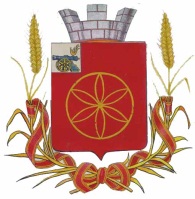  АДМИНИСТРАЦИЯ  МУНИЦИПАЛЬНОГО  ОБРАЗОВАНИЯ            РУДНЯНСКИЙ  РАЙОН  СМОЛЕНСКОЙ ОБЛАСТИП  О  С  Т  А Н  О  В  Л  Е Н  И  Еот  11.12.2020г.  № 432 О внесении изменений в муниципальную программу «Формирование современной городской среды на территории муниципального образования Руднянского городского поселения Руднянского района Смоленской области» Администрация муниципального образования Руднянский район Смоленской области  п о с т а н о в л я е т:1. Внести в муниципальную программу «Формирование современной городской среды на территории муниципального образования Руднянского городского поселения Руднянского района Смоленской области», утвержденную постановлением  Администрации муниципального образования Руднянский район Смоленской области от 31.10.2017г. №420 (в редакции постановлений Администрации муниципального образования Руднянский район Смоленской области от 23.03.2018 №101, от 19.04.2018 №147, от 31.01.2020 №34, от 18.03.2020 №145, от 26.08.2020 №291), следующие изменения:1) в подпункт I.II. раздела I после абзаца шестого дополнить абзацем следующего содержания:« - благоустройство (обустройство) междворовых пространств.»;2) в приложении №21:- в пункте 57 слова «г. Рудня, ул. Энергетиков, д.30» заменить словами «г. Рудня, ул. Энергетиков, д.5»;3) приложение № 22 изложить в следующей редакции:Приложение №22                    к муниципальной программе «Формирование современной городской среды на территории муниципального образования Руднянского городского поселения Руднянского района Смоленской области»Адресный перечень общественных территорий *2. Настоящее постановление вступает в силу после его официального опубликования в соответствии с Уставом муниципального образования   Руднянский района Смоленской области.3. Контроль  за исполнением настоящего постановления возложить на первого заместителя Главы муниципального образования Руднянский район Смоленской области Федорова Э.Н.И. п. Главы муниципального образованияРуднянский район Смоленской области                                                         Э.Н. Федоров№
п/пНаименование и адрес общественных территорий Виды работГод выполнения работ1«Стена героев Советского Союза, уроженцев Руднянского района» – ул. им. Героя Советского Союза М.А. ЕгороваПо согласованию20172«Парк Героев» - ул. Киреева, г. РудняСпиливание деревьев (елей); укладка брусчатки; устройство ограждений по периметру; установка информационных стендов; строительство сцены; озеленение. 20193«Общественно-деловая зона, прилегающая к транспортной магистрали по адресу: Смоленская область г. Рудня ул. Киреева»По согласованию20204 «Городской парк культуры и отдыха» - г. Рудня, ул. КирееваПо согласованию5«Центральная городская спортивная площадка» - г. Рудня, ул. ПарковаяПо согласованию6«Пешеходная зона с обустройством зоны отдыха (установкой скамеек) по адресу: Смоленская область, г. Рудня, ул. Киреева от д.48 до д.50а»По согласованию